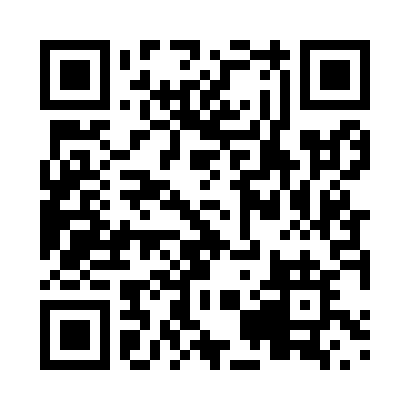 Prayer times for Goodridge, Alberta, CanadaWed 1 May 2024 - Fri 31 May 2024High Latitude Method: Angle Based RulePrayer Calculation Method: Islamic Society of North AmericaAsar Calculation Method: HanafiPrayer times provided by https://www.salahtimes.comDateDayFajrSunriseDhuhrAsrMaghribIsha1Wed3:345:461:226:339:0011:112Thu3:335:441:226:349:0211:123Fri3:325:421:226:369:0411:134Sat3:315:401:226:379:0511:145Sun3:305:381:226:389:0711:156Mon3:295:361:226:399:0911:167Tue3:285:341:226:409:1111:178Wed3:275:321:226:419:1311:189Thu3:265:301:226:429:1411:1810Fri3:255:281:226:439:1611:1911Sat3:245:261:226:449:1811:2012Sun3:235:251:226:459:2011:2113Mon3:235:231:226:469:2211:2214Tue3:225:211:226:479:2311:2315Wed3:215:191:226:489:2511:2416Thu3:205:181:226:499:2711:2417Fri3:195:161:226:509:2811:2518Sat3:185:151:226:519:3011:2619Sun3:185:131:226:529:3211:2720Mon3:175:121:226:539:3311:2821Tue3:165:101:226:549:3511:2922Wed3:165:091:226:559:3611:2923Thu3:155:071:226:569:3811:3024Fri3:145:061:226:579:3911:3125Sat3:145:051:226:579:4111:3226Sun3:135:031:236:589:4211:3327Mon3:135:021:236:599:4411:3328Tue3:125:011:237:009:4511:3429Wed3:125:001:237:019:4611:3530Thu3:114:591:237:019:4811:3631Fri3:114:581:237:029:4911:36